ВСЕРОССИЙСКАЯ ПОЛИТИЧЕСКАЯ ПАРТИЯ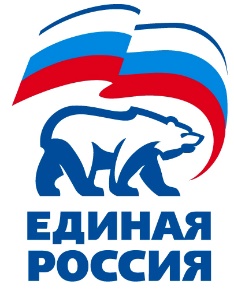 «ЕДИНАЯ РОССИЯ»454047, Челябинская область, г. Челябинск, ул. Богдана Хмельницкого, д. 6, тел/факс: 8 (351) 725-20-21, e-mail: er-dc74@mail.ruЧелябинское региональное отделениеМеталлургическое местное отделениеДепутатский ЦентрИсх. от 18.05.2022 ДЦ – 45/1- 58СОГЛАСОВАНО					 УТВЕРЖДАЮРуководитель фракции 					Руководитель Металлургической ВПП «	ЕДИНАЯ РОССИЯ»						Местной общественной Приемной Совета депутатов Металлургического района				Партии «ЕДИНАЯ РОСИИЯ»		 ______________Д.Г. Носачев						____________________В.А. КабироваГрафик приёма граждан в Депутатском центре Металлургического местного отделения Партии «ЕДИНАЯ РОССИЯ» на август 2022 годаПРОЕКТ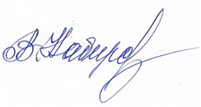 Руководитель
Депутатского Центра 									В.А. Кабирова№ п/пДатаВремяФ.И.О. депутата или должностного  лицаДолжность101.08.202217:00Новичихин Станислав АлександровичОкруг № 19Депутат ОМСУ202.08.202215:00Выползов Михаил АнатольевичОкруг №8Депутат ОМСУ202.08.202216:00Яппарова Вера Ивановна
Округ № 18Депутат ОМСУ202.08.202217:00Ищенко Петр Сергеевич
Округ № 20Депутат ОМСУ303.08.2022   15:30Сыров Владимир МихайловичРуководитель общественной приёмной Губернатора по Металлургическому району508.08.202216:00Соколова Татьяна Олеговна
Округ № 25Депутат ОМСУ508.08.202217:00Носачев Дмитрий ГригорьевичОкруг№1Депутат ОМСУ609.08.202217:00Четвернин Алексей ЕвгеньевичОкруг № 2Депутат ОМСУ710.08.2022   15:30Сыров Владимир МихайловичРуководитель общественной приёмной Губернатора по Металлургическому району811.08.202210:00Панов Юрий Юрьевич
Округ № 5Депутат ОМСУ811.08.202217:00Романов Максим ВладимировичДепутат ЗС ЧО811.08.202217:00Ашмарин Дмитрий ЮрьевичОкруг № 22Депутат ОМСУ915.08.202211:00Алехин Дмитрий Иванович
Округ № 9Депутат ОМСУ1016.08.202216:00Примаков Сергей Павлович
Округ № 10Депутат ОМСУ1016.08.202217:00Коваленко Дмитрий ЛеонидовичОкруг №15Депутат ОМСУ1117.08.2022   15:30Сыров Владимир МихайловичРуководитель общественной приёмной Губернатора по Металлургическому району1218.08.202211:00Маматов Эркин ЭргашевичОкруг №3Депутат ОМСУ1218.08.202216:00Баканов Алексей Викторович
Округ № 7Депутат ОМСУ1218.08.202217:00Першин Андрей АлександровичОкруг № 4Депутат ОМСУ1322.08.202216:00Истомин Владимир Викторович
Округ № 13Депутат ОМСУ1322.08.202217:00Вербитский Михаил Григорьевич
Округ № 21Депутат ОМСУ1423.08.202210:00       Сазонтов Денис ВладимировичДепутат ЗС ЧО1423.08.202217:00Малыгин Сергей АлександровичОкруг № 24Депутат ОМСУ1524.08.202214:00Кочетков Сергей НиколаевичГлава района1524.08.2022   15:30Сыров Владимир МихайловичРуководитель общественной приёмной Губернатора по Металлургическому району1625.08.202215:00Денисенко Алексей ВладимировичДепутат ЗС ЧО1625.08.202215:00Астафьев Сергей ЯновичОкруг №14Депутат ОМСУ1625.08.202217:00Четвернин Алексей ЕвгеньевичПредседатель Совета депутатов Металлургического района, депутат ОМСУ1625.08.202217:00Романов Максим ВладимировичДепутат ЗС ЧО